NASTAVNA JEDINICA: RAČUNALO I ZDRAVLJE – PONAVLJANJE - BRIGA ZA RAČUNALO!ZADATAK:  MOLIM VAS DA PONOVITE I NAUČITE PRAVILA KAKO SE BRINUTI O SVOJEM RAČUNALU!! PORAZGOVARAJTE O TOME SA SVOJIM UKUĆANIMA.PRAVILA: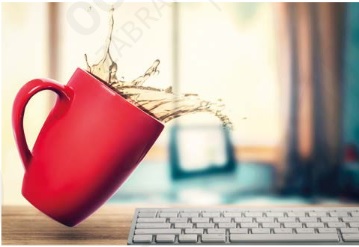 HRANU I PIĆE TREBA DRŽATI PODALJEOD RAČUNALA. RAČUNALO ZA RAD KORISTI STRUJU. 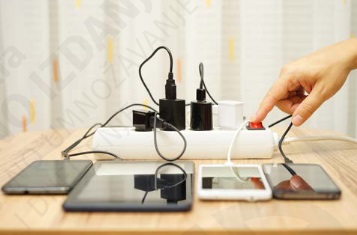 NE DIRAJ KABELE, PREKIDAČE NI UTIČNICE.SJEDI UDOBNO I MIRNO NA STOLCU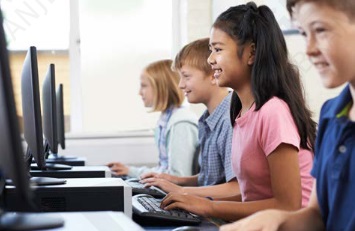  PORED RAČUNALA. NE UDARAJ PO TIPKOVNICI NI PO ZASLONU MONITORA.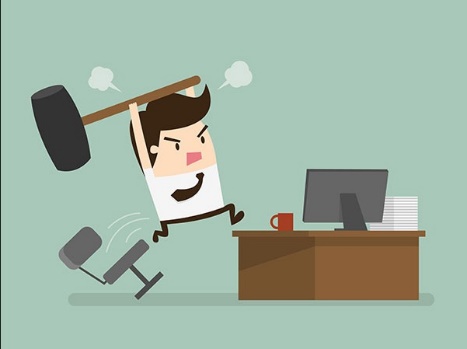 